 «Роль воспитателя на музыкальных занятиях»Одной из актуальных проблем современной педагогики является проблема развития творческих качеств ребенка, а именно творческих музыкальных способностей. Их формирование возможно лишь в тесном сотрудничестве педагогов образовательного учреждения. Помочь детям почувствовать силу и красоту воздействия музыки – задача не решимая лишь только в условиях музыкального занятия. Необходимы не только развивающие занятия, но и соответствующие условия в повседневной жизни ребенка в детском саду. Организация, которых под силу только воспитателю группы, при необходимости с помощью музыкального руководителя. В основном, работа воспитателя в музыкальном развитии детей направлена на закрепление навыков и умений, полученных на занятиях. Это может быть использование как новых, так и прослушанных музыкальных произведений при чтении художественной литературы, при беседах о временах года, при проведении занятий по развитию речи. Особенно ценно, когда музыка, используется на занятиях, связанных с искусством, а именно занятия по изо деятельности и художественному слову, сюжетно – ролевые игры таких как «Концерт», «Музыкальная школа», постановки сказок, игры драматургии. Таким образом интерес к музыкальной деятельности постоянно поддерживается. Самое важное в том, чтобы дети видели заинтересованность самого воспитателя. В том или ином виде музыкальной деятельности. Следует начать с подготовки к музыкальному занятию. Необходимо чтобы воспитатель сформировал эмоционально – положительную установку к занятию музыкой перед его началом.Воспитатели должны знать музыкальный репертуар, который будет использоваться на музыкальном занятии, предварительно побеседовав с музыкальным руководителем. Воспитатель должен обладать следующими умениями, согласно педагогическим требованиям:эмоционален при исполнении песен, с четкой артикуляцией, правильным певческим дыханием;при музыкальных ритмических движениях, танцах, играх воспитатель также должен быть эмоционален, следить за качеством движения и проявлением творчества в передаче образа;проявлять активную помощь при перестроениях играх, драматизациях, музицировании детей. Так воспитатель не только поддерживает интерес к музыкальной деятельности, но и активизирует творческие проявления детей, а их ребенок может проявлять в основном в самостоятельной деятельности. Поэтому очень важно предоставить детям необходимые пособия, оборудование, чтобы они могли восполнить свои замыслы. Ребенку могут понадобиться музыкальные инструменты, игрушки – самоделки, а главный слушатель – воспитатель. Иначе желание ребенка, творческий всплеск может угаснуть. Воспитателю важно помнить, что если он сам полюбит музыку она станет его главным помощником в работе, невидимым психологом, формирующим эстетические, нравственные, творческие качества личности ребенка. Задачи, которые может помочь решить воспитатель по муз развитию детей, а также формы их решения. Исправление, закрепление навыков и умений получаемых на занятиях. (Это закрепление текста песен, движений танца, хороводных, речевых игр.) Расширение музыкальных представлений, кругозора детей.  Это как прослушивание аудио записей, использованных на музыкальных занятиях, так и по выбору самого воспитателя. В помощь предлагаю материалы программы «музыкальные шедевры» с циклом бесед о характере музыки и аудио записями. Ее темы: «Музыкальные жанры» (марш, песня, танец); «Настроение в музыке», «Природа и музыка», » Животные в музыке» и «Сказка в музыке».Очень интересны детям беседы на тему «Звуки окружающего мира». Воспитатели могут использовать игры со звуком, прослушивание звуков деревянных, металлических, стеклянных, шуршащих, поэкспериментировать с этими звуками. Поиграть в музыкально-дидактические игры по типу игры: «Шумовые и музыкальные звуки».Шум машины во дворе, Лай собаки в конуре, топот, стук и плеск воды, Звуки шумовые слышишь ты. Но ведь есть еще другие: Угадайте какие? Музыкальные звуки – пение, звучание музыкальных инструментов. Поиграем в игру «Узнай звук по слуху»Интересный материал по этой теме дает пособие «Звуки окружающего мира» под ред. Тютюнниковой, который предлагаю использовать воспитателям. Следующая задача это… Развитие музыкальных способностей детей. В работе над этой задачей особое место занимают музыкально-дидактические игры:Игры на развитие звуковысотного слуха. Они необходимы в работе с детьми уже со средней группы. Такие как «три поросенка», «Мама и детки», «кошка и котята».На окне сидела кошкаИ мяукала немножкоА котенок услыхалМаме- кошке отвечал. Затем дети слушают и пропевают звукоподражания либо показывают соответствующую картинку. Вариантов таких игр очень много. В старшем возрасте дети уже самостоятельно могут озвучит высокие и низкие звуки на металлофоне. Это такие задания как: «покажи, как звенит колокольчик висящий на самой высокой ветке елочки, а теперь на нижней».Кроме музыкально-дидактических игр задачу по развитию звуковысотного слуха помогают решить речевые игры, такие как «Звуки весеннего леса», «Жители нашего двора» (звукоподражания голосов животных и птиц) и другие. Музыкально-дидактические игры на развитие темброго слуха. Это такие как «Угадай на чем играю», «Музыкальный домик», «Эхо».Мишка с зайкой прибегалиНам загадку загадалиКто играет здесь узнайНам скорее отвечай. Это может быть звучание музыкальных инструментов, музыкальные и шумовые звуки, которые дети узнают по слуху. Игры на развитие чувства ритма.Это такие игры как «Определи по ритму», «Эхо», «Долгие и короткие звуки». Здесь вы можете предложить детям прохлопать или простучать ритм вами заданный, либо по схеме. Ритмические игры с воспитателями:Целый день тук да тукРаздается звонкий стук. Молоточки стучатСтроим домик для зайчат. (а стучат они вот так – «ритм») Игры на развитие диатонического слухаЭто следующие игры: «Громко-тихо запоем», «Тихие и громкие звоночки», «От пальчика до ладошки», «Гномики и великаны», «Дирижер» и др. Игра «К нам гости пришли».Дети, выбрав ведущего «Гостя», приглашают его песенкой. Ведущий, то удаляется от детей, то приближается, а дети соответственно поют то тише, то громче. Очень важно не допускать крика и напряжения голоса детей. Следующие игры на развитие восприятия и усвоения содержания, характера, настроения произведений: «Угадай кто идет», «Песня, танец, марш», «Узнай произведение», «Выбери схему произведения», «Выбери линию рисующую характер пьесы» и. т.д.И наконец – это игры на развитие творчества в пении и танце: игра «Пропой свое имя», «Придумай мелодию стихотворению» (это могут быть знакомые детям стихи «Наша Таня громко плачет», «Я люблю свою лошадку» и др., «Спой колыбельную кукле».Для активизации танцевально-игрового творчества необходимо включать инсценирование песен, стихов, хороводов, придумывание танцевальных движений. Это могут быть танцевальные импровизации по типу такой, как «Паучки и бабочки», «Танец цветов», «Танец с платком» и др. Танцевальная импровизация с воспитателями. Эти и другие игры очень порадуют ваших детей, разнообразят игровую деятельность, а главное дадут позитивные результаты в развитии музыкальных и творческих способностей детей. Желаю успеха! 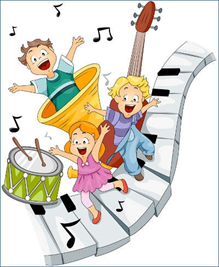 Подготовила:Усанина Гульнара Габдулхаевна – музыкальный руководитель МБДОУ – детский сад компенсирующего вида №244